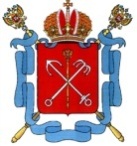 ПРАВИТЕЛЬСТВО САНКТ-ПЕТЕРБУРГАКомитет по образованиюАдминистрация Центрального районаГосударственное бюджетное учреждение дополнительного образования Центр внешкольной работы c детьми, молодежью и взрослымиЦентрального района Санкт-ПетербургаП Р И К А З№_________                                                                       	              «____» ___________2020 г.О проведении	дистанционного конкурса     В соответствии с планом работы ГБУ ДО ЦВР Центрального района СПб, планом работы отдела социально-культурной работы на 2019-2020 учебный годПРИКАЗЫВАЮ:Разрешить проведение отделом социально-культурной работы дистанционного конкурса социальной рекламы «Источник сил и вдохновения», посвященного Всемирному дню воды, для учащихся ГБОУ СОШ Центрального района и учащихся творческих объединений ГБУ ДО ЦВР Центрального района Санкт-Петербурга с 20 апреля 2020 года по 8 июня 2020 года по адресу: ул. Правды, д.8., лит. Д;Назначить ответственным за организацию и проведение мероприятия заведующую отделом социально-культурной работы М.А. Толстову и возложить на нее ответственность за жизнь и здоровье учащихся;Утвердить положение о проведении конкурса (Приложение №1);Утвердить состав жюри конкурса (Приложение №2);Контроль за исполнением приказа возложить на заместителя директора по ОМ и МР Т.М. Якименко.  Директор                                                                                                                      В.А. Педан  С приказом ознакомлен:                                                                                                             «______»___________2020 г.         ___________                ___________________                                                                                                        (подпись)                              (расшифровка подписи)«______»___________2020 г.         ___________                ___________________                                                                                                        (подпись)                              (расшифровка подписи)Положение 
о проведении дистанционного конкурса социальной рекламы
«Источник сил и вдохновения», посвящённого Всемирного дню воды1. Общие положения КонкурсаНастоящее положение регламентирует порядок проведения Конкурса социальной рекламы «Источник сил и вдохновения» (далее – Конкурс) для учащихся ГБОУ СОШ Центрального района и учащихся творческих объединений ГБУ ДО ЦВР Центрального района Санкт-Петербурга.                                                     2. Цели и задачи Конкурса2.1. Цель: привлечение внимания школьников к проблемам рационального использования и охраны водных ресурсов, создание условий для воспитания экологической культуры школьников.2.2. Задачи: - предоставить возможность школьникам, используя современные рекламные средства, отразить существующие проблемы экологии и их актуальность;- способствовать развитию у обучающихся творческого потенциала при выполнении работ;- содействовать развитию социальной активности обучающихся.3. Учредители и организаторы Конкурса3.1. Учредитель конкурса – отдел образования Администрации Центрального района Санкт-Петербурга.3.2. Организатор конкурса – государственное образовательное учреждение дополнительного образования Центр внешкольной работы с детьми, молодежью и взрослыми Центрального района Санкт-Петербурга (далее – Центр внешкольной работы).    4. Участники Конкурса4.1. К участию в Конкурсе допускаются:- учащиеся творческих объединений ГБУ ДО ЦВР Центрального района СПб;- учащиеся  ГБОУ СОШ Центрального района СПб и иных образовательных учреждений.4.2. Возраст участников от 7 до 18 лет (1-11 классы). 5. Место проведения Конкурса5.1. Конкурс проводится дистанционно. 5.2. Оргкомитет Конкурса располагается в Центре внешкольной работы Центрального района по адресу: Санкт-Петербург, ул. Правды, дом 8, лит. Д. 6. Сроки проведения Конкурса6.1. Сроки проведения Конкурса – с 20 апреля 2020 г. по 22 мая 2020 г. 6.2. Конкурс проводится в 3 этапа:I этап – прием заявок и творческих работ учащихся для оценки членами жюри. Заявки на участие и творческие работы принимаются с 20 апреля 2020 года по 15 мая 2020 года по электронной почте: skr@cvrcr.com, с отметкой «Конкурс».II этап – оценка работ членами жюри: 15 – 20 мая 2020 г.III этап – проведение церемонии награждения участников – 22 мая 2020 г.6.3. Заявки на участие в конкурсе, поступившие позднее 15 мая 2020 года, не рассматриваются.7. Условия проведения Конкурса7.1. Участники могут представить на Конкурс работы в следующих номинациях:- Плакат- Видеоролик- Фотоматериал (2-3 фотографии)- Поэтическое произведение собственного сочинения 7.2. Каждая работа должна быть авторской.7.3. Заявки на участие  и творческие работы принимаются в электронном виде.7.4. К участию в Конкурсе допускаются поданные в срок работы, содержание которых соответствует утвержденным номинациям и темам Конкурса в соответствии с настоящим Положением.7.5. К творческой работе должно прилагаться ее краткое описание объемом не более 1 страницы А4, шрифт Times New Roman, размер шрифта – 14, интервал – 1,5.7.6. Участники должны творчески подойти к выполнению конкурсной работы.8. Технические требования к выполнению работ8.1. Работы представляются  в следующей форме:Требования к оформлению плакатов:- Работы принимаются в электронном виде (фотография плаката)- Минимальный формат плаката – лист А3- Плакат должен быть самостоятельной работой ребенка;- Каждая работа должна сопровождаться заявкой, заполненной по форме (см. Приложение)		Критерии оценки плакатов:- Отражение тематики и оригинальность идеи,- Уровень исполнения,- Художественная выразительность.Требования к оформлению видеороликов:- Продолжительность Видеоролика: не более 2 минут; - Поддерживаемые форматы Видеоролика: MOV, MPEG4, AVI, WMV, FLV.- Каждая работа должна сопровождаться заявкой, заполненной по форме (см. Приложение)Критерии оценки видеороликов: - Соответствие тематике. - Новизна, глубина идеи, образность, индивидуальность творческого мышления, оригинальность используемых средств.- Качество и сложность технического исполнения работы, обоснованность и рациональность выбора использованных инструментов и средств. - Законченность, логичность, проработанность и оригинальность сценария.- Качество художественного исполнения, дизайн элементов оформления, гармоничное цветовое сочетание, качество композиционного решения.Требования к оформлению фотографий:- Максимальное количество – 3 шт.- Размер фотографии в электронном виде – от 2000 пикселей по меньшей стороне, при разрешении 300 dpi, размер не менее 2 Мб. - Допускается минимальная обработка изображения в фоторедакторах.- Работы должны сопровождаться заявкой, заполненной по форме (см. Приложение)Критерии оценки фотографий:- Отражение тематики и оригинальность идеи,- Уровень исполнения,- Художественная выразительность.Требования к поэтическим произведениям:- Принимаются работы, соответствующие тематике;- Поэтическое произведение должно быть самостоятельной работой ребенка;- Каждая работа должна сопровождаться заявкой, заполненной по форме (см. Приложение)Критерии оценки поэтических произведений:- Соответствие заявленной теме конкурса;- Оригинальность, глубина идеи и отражения темы;- Логика, последовательность повествования; - Владение художественными средствами языка; - Грамотность изложения, соблюдение норм русского языка.8.2. Работы, не отвечающие техническим требованиям, не принимаются.8.3. В работах, представляемых на Конкурс, не должно быть:  - имен авторов, указания адресов и телефонов или другой информации о религиозных движениях, в том числе религиозной символики, упоминания имен политических деятелей и лидеров, партий, политических лозунгов, высказываний, несущих антигосударственный и антиконституционный смысл;- вандализма, крови, отражающих телесные страдания людей и животных, интимных сцен, информации в любой форме унижающей достоинство человека или группы людей;- категорически запрещается использовать чужие тексты или идеи дизайна (полностью или частично). В случае несоблюдения данного условия работа отстраняется от участия в Конкурсе;- сведений, не соответствующих действительности (недостоверных сведений).9. Критерии оценки конкурсных работ9.1. Предоставляемая на Конкурс работа должна отвечать следующим требованиям социальной рекламы:текст рекламы должен быть кратким, лаконичным, оригинальным;любой вид рекламной продукции социальной направленности должен содержать яркую эмоциональную окраску (носителями которой являются цвет, свет, шрифт, рисунок, графические элементы, интонация и т.п.);привлекательный дизайн, лаконичность и изобразительность приёмов, оригинальность, новизна графического решения, единство стиля;образное, художественное воплощение замысла, доступность понимания и восприятия основной идеи работы.9.2. Предоставляемая на Конкурс работа будет оцениваться по следующим критериям:информативность, соответствие содержания работы заявленной теме;креативность идеи, сценария и смысловая завершенность работы;качество исполнения работы, уровень владения техническими средствами;культура словесного и визуального сообщения, грамотность, стилистика;благоприятное влияние рекламы на формирование общественных ценностей.10. Подведение итогов Конкурса и награждение победителей10.1. Оценка работ участников конкурса осуществляется жюри методом экспертной оценки по 10-балльной системе.10.2. Победители Конкурса определяются на основании экспертной оценки членов жюри по наибольшей сумме баллов.10.3.  Результаты Конкурса оформляются протоколом, который подписывается членами жюри.10.4. Заполненные членами жюри оценочные ведомости архивируются отделом социально-культурной работы и могут быть подвергнуты анализу после завершения конкурса.10.5. Решение жюри является окончательным и пересмотру не подлежит.10.6. Победители Конкурса награждаются дипломами Лауреатов I, II, III степени, Дипломантов I, II, III и сертификатами за участие.10.7. Жюри имеет право присуждать специальные призы, дипломы и номинации, а также не присуждать одно или несколько призовых мест.Контакты организаторов Конкурса:ГБУ ДО ЦВР Центрального районаУл. Правды, д.8, лит. Дe-mail: skr@cvrcr.comОтдел социально-культурной работы – тел. 315-48-81Заведующая отделом СКР – Толстова Милена Андреевна +7 911 836 15 39Педагог-организатор – Петеева Екатерина Михайловна +7 931 003 97 87 Приложение № 2 к приказу № ____ от «____» _______ 2020г.Состав жюри
дистанционного конкурса социальной рекламы 
«Источник сил и вдохновения», посвящённого Всемирного дню водыДата проведения: 20 апреля 2020 г. – 22 мая 2020 г.Время проведения: 10:00-18:00Место проведения: ул. Правды, д. 8, лит. ДКонтингент: учащиеся ГБОУ СОШ Центрального района и учащиеся творческих объединений ГБУ ДО ЦВР Центрального района Санкт-Петербурга.Заведующая отделом СКР _____________________________________ М. А. ТолстоваПриложение № __ к приказу № ____ от «____» _______ 2020г.ЗАЯВКА НА УЧАСТИЕ
в дистанционном конкурсе социальной рекламы 
«Источник сил и вдохновения», посвящённого Всемирного дню воды Приложение № 1   к приказу № ____ от «____» _______ 2020г.Ф.И.О., должностьОзнакомленЗаместитель директора по ОМ и МР ГБУ ДО ЦВР Якименко Татьяна МихайловнаЗаведующий отделом СКР ГБУ ДО ЦВР Толстова Милена АндреевнаЗаместитель директора по ВР ГБОУ СОШ №309 Центрального районаРумянцева Юлия Алексеевна (по согласованию)Заместитель директора по ВР  ГБОУ Гимназии № 190Центрального районаРаспутина Наталья Николаевна (по согласованию)Методист ГБУ ДО ЦВР Центрального района Сухова Виктория ВладимировнаМетодист ГБУ ДО ЦВР Центрального района Кудлис Инга ЯзеповнаПедагог-организатор ГБУ ДО ЦВР Михеева Ольга АлександровнаПедагог-организатор ГБУ ДО ЦВР 
Волегова Юлия ВитальевнаПедагог-организатор ГБУ ДО ЦВР 
Чернышов Никита ЕвгеньевичПедагог-организатор ГБУ ДО ЦВР 
Сапрыкин Сергей СергеевичФИО автора (ов) работы(полностью)Класс/ВозрастНазвание учреждения(полностью)Номинация/темаНазвание конкурсной работыФИО руководителя/педагога (полностью)Дополнительная информацияКонтактные телефоныЭлектронная почта учреждения Электронная почта педагога